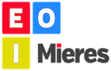 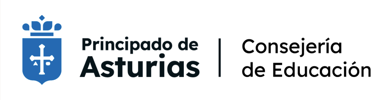 PRUEBAS DE CERTIFICACIÓN DE LAS ENSEÑANZAS DE IDIOMAS DE RÉGIMEN ESPECIALSOLICITUD DE CAMBIO DE HORARIO DEL BLOQUE 2(PRODUCCIÓN, COPRODUCCIÓN DE TEXTOS ORALES Y MEDIACIÓN ORAL)La fecha y la hora de la prueba de Producción, Coproducción de Textos Orales y de Mediación Oral se podrá modificar por causas debidamente justificadas dentro de los plazos establecidos y siempre que la comisión de evaluación así lo permita. Sólo se podrá solicitar cambio para las fechas en que se realizan las pruebas orales de ese mismo nivel (consultar calendario).D/Dña.:Apellidos: __________________________________________________________________Nombre: ___________________________________________________________________EXPONE QUE:Convocado/a el día _______________de _______________ de 2023 a las _______________horas para realizar la/s prueba/a de  producción y coproducción de textos orales  mediación:por el siguiente motivo: (adjuntar justificante)________________________________________________________________________________________________________________________________________________________________SOLICITA:Realizar la prueba, si fuera posible, el día _______________ de _______________ de 2023Teléfono de contacto: _____________________Email de contacto: ______________________________________En Mieres, a ____________ de _____________________ de 2023Fdo. ______________________________NIVELNIVELA2B1B2C1C2IDIOMAIDIOMAALEMÁNFRANCÉSINGLÉS